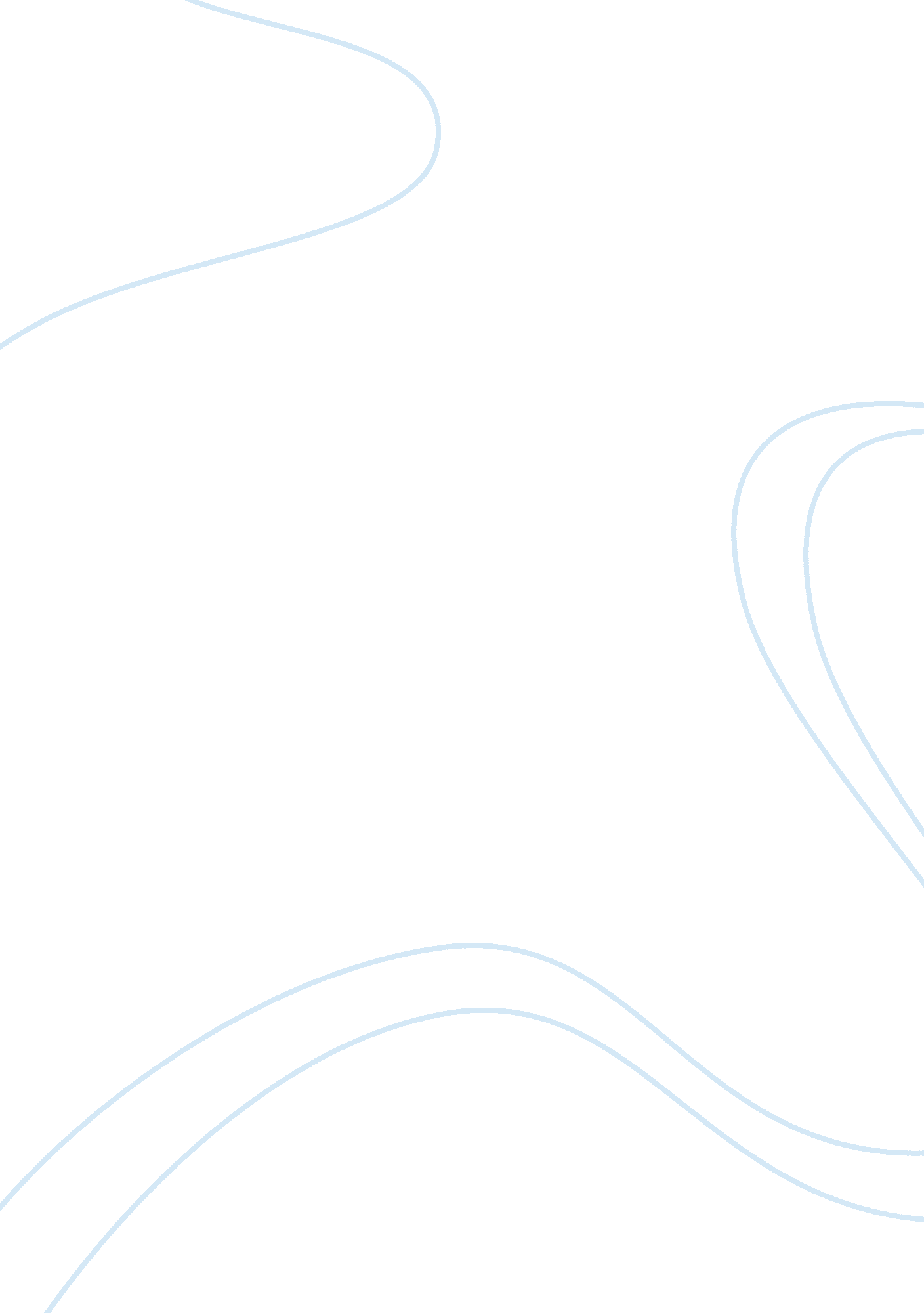 Discussion forum postHistory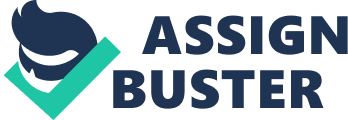 Discussion Post on Humans The role of men and women is a critical of discussion that is necessary for understanding the various issues that happen in the society. Understanding the roles of how gender helps in putting into the perspective on how an individual can performs, interacts, communicates and performs the essential duties as defined. The conversation about the roles of men and women is, therefore, necessary in the sense that it helps in developing an understanding of the relevance of attitude and relationships in shaping the interactions of the two genders. 
Human nature is not fixed in the sense that there is certain aspect that change based on circumstances and the setup where an individual is located. Human nature and the tendency to change can be viewed from two dimensions, which include norms and lifestyle. Human nature is not independent of other influences because, in the absence of external factors, human nature can be said to be fixed. Cultural issues, norms and way of life determine to a great extent human behavior, attitude and the nature of interactions. 
A number of issues arise in so far as the study of the nodes is concerned. Study of the nudes, especially as depicted in the artwork symbolizes the human beauty and the inherent qualities posed by either gender (Powers 80). Consequently, nudity demonstrates various aspects of human life, such as energy and emotions manifested by the posture and the interventions depicted by the nudes (Powers 89). Nudity simply brings out the inner human into display and provides a broad basis over which a number of issues can be drawn. 
Work Cited 
Powers, Melinda. Athenian Tragedy in Performance: A Guide to Contemporary Studies and 
Historical Debates. , 2014. Print. 